日據時期番地與中壢區現行村里行政區域對照表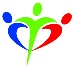 日據時期番地與中壢區現行村里行政區域對照表日據時期番號現行村里行政區域過嶺過嶺里大崙字山下山東里大崙字內厝子內厝里大崙字月眉月眉里洽溪子洽溪里芝芭；大路子芝芭里青埔青埔里三座屋三民里、五權里、五福里三座屋字舊社舊明里、新明里、光明里、永光里興南字中壢老中壢里、中建里、中榮里興南字興南興南里、永興里、興國里、興平里、興和里水尾字中壢新新街里水尾水尾里、忠福里、永福里、幸福里石頭一至三九番地石頭里、中央里石頭四一番地起新興里、振興里、東興里、健行里后寮後寮里、明德里、至善里、龍岡里、龍東里后寮龍昌里、龍興里、龍德里、龍平里、龍安里中壢埔頂自立里、自強里、自治里、莊敬里、普慶里中壢埔頂普仁里、普忠里、普強里、忠義里、信義里中壢埔頂正義里、普義里、德義里、仁義里、篤行里中壢埔頂興仁里、中正里、中山里、中興里、中堅里中壢埔頂仁愛里、華愛里、仁德里、仁和里、仁祥里中壢埔頂華勛里、仁美里、仁福里內壢內定里、內壢里、成功里、福德里、中原里內壢忠孝里、復興里、復華里、文化里、和平里